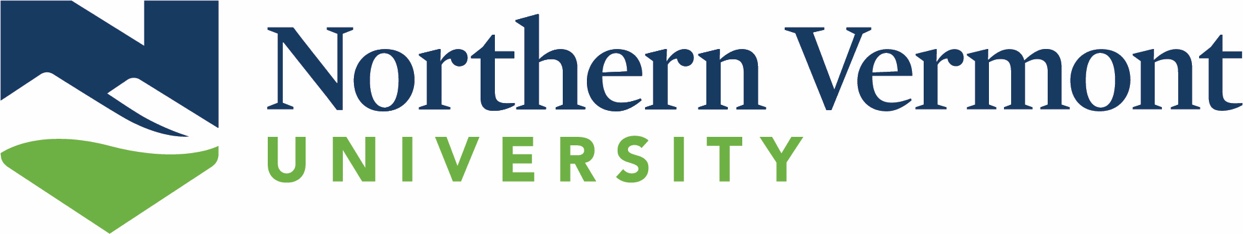 NVU Internship ProgramBi-Weekly ReportInstructions: To be completed by the student every two weeks and discussed with the site supervisor. Return this completed form to your faculty supervisor. Be clear and concise.Student Name: 			Report Number:  of Dates Covered:  through Past two weeks’ assignments and responsibilities: Supervisory conference (discuss topics, field trips, directed reading, meetings, etc.): Objectives and plans for the next two weeks: Referring to your learning objectives, analyze your successes and/or problems relating to those objectives. What have you learned about yourself, your strengths, weaknesses, goals, etc.? What observations have you made concerning your profession, the “world of work,” etc.? Be insightful and give specific examples to demonstrate your points. Site Supervisor’s comments and constructive criticism (this is mandatory): Hours worked week 1: 	Hours worked week 2:  Total hours worked for the past two weeks:  Total hours worked to date: Student Signature: ________________________________________	Date: _____________________Site Supervisor Signature: __________________________________	Date: _____________________